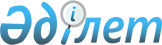 Об утверждении условий кредитования областных бюджетов на содействие развитию предпринимательства на селе на 2013 год в рамках Программы занятости 2020Постановление Правительства Республики Казахстан от 11 февраля 2013 года № 112

      В соответствии с Законом Республики Казахстан от 23 ноября 2012 года «О республиканском бюджете на 2013 - 2015 годы» и постановлением Правительства Республики Казахстан от 30 ноября 2012 года № 1520 «О реализации Закона Республики Казахстан «О республиканском бюджете на 2013 - 2015 годы» Правительство Республики Казахстан ПОСТАНОВЛЯЕТ:



      1. Утвердить прилагаемые условия кредитования областных бюджетов на содействие развитию предпринимательства на селе на 2013 год в рамках Программы занятости 2020.



      2. Местным исполнительным органам областей в течение десяти календарных дней после принятия соответствующими маслихатами решений, предусматривающих в областных бюджетах на 2013 год соответствующие поступления, представить указанные решения маслихатов в Министерство финансов Республики Казахстан.



      3. Министерству финансов Республики Казахстан, Министерству труда и социальной защиты населения Республики Казахстан в установленном законодательством порядке обеспечить:



      1) заключение кредитных договоров с местными исполнительными органами областей;



      2) контроль за целевым использованием и своевременным возвратом бюджетных кредитов в республиканский бюджет.



      4. Местным исполнительным органам областей ежеквартально, не позднее 10-го числа месяца, следующего за отчетным периодом, представлять информацию об освоении кредитов в Министерство финансов Республики Казахстан и Министерство труда и социальной защиты населения Республики Казахстан.



      5. Министерству труда и социальной защиты населения Республики Казахстан обеспечить мониторинг освоения бюджетных кредитов, выделенных на содействие развитию предпринимательства на селе на 2013 год в рамках Программы занятости 2020.



      6. Контроль за исполнением настоящего постановления возложить на Министерство труда и социальной защиты населения Республики Казахстан.



      7. Настоящее постановление вводится в действие со дня подписания.      Премьер-Министр

      Республики Казахстан                       С. Ахметов

Утверждены       

постановлением Правительства

Республики Казахстан  

от 11 февраля 2013 года № 112 

Условия

кредитования областных бюджетов на содействие развитию

предпринимательства на селе на 2013 год

в рамках Программы занятости 2020

      1. Для предоставления кредитов местным исполнительным органам областей (далее - заемщик) устанавливаются следующие основные условия:



      1) кредиты предоставляются заемщикам в тенге сроком на 5 (пять) лет по 0,01 %-ной ставке вознаграждения на содействие развитию предпринимательства на селе на 2013 год в рамках Программы занятости 2020, утвержденной постановлением Правительства Республики Казахстан от 31 марта 2011 года № 316;



      2) период освоения кредитов исчисляется с момента перечисления кредитов со счета кредитора и заканчивается 15 декабря 2017 года.



      2. Дополнительные условия по предоставлению, погашению и обслуживанию кредитов устанавливаются в кредитном договоре в соответствии с Бюджетным кодексом Республики Казахстан.
					© 2012. РГП на ПХВ «Институт законодательства и правовой информации Республики Казахстан» Министерства юстиции Республики Казахстан
				